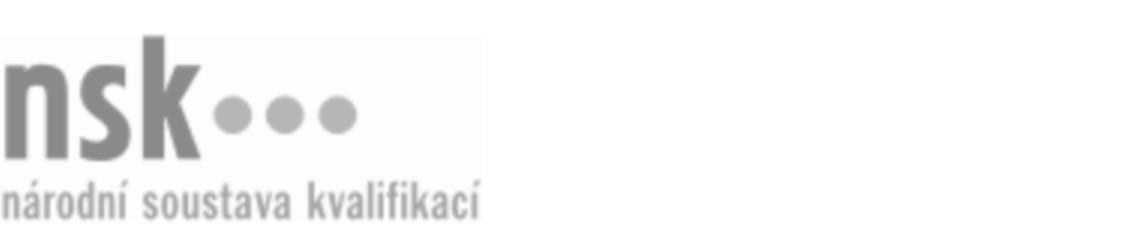 Autorizované osobyAutorizované osobyAutorizované osobyAutorizované osobyAutorizované osobyAutorizované osobyAutorizované osobyAutorizované osobyServisní mechanik/mechanička "malých" chladicích a klimatizačních zařízení a tepelných čerpadel (kód: 23-054-H) Servisní mechanik/mechanička "malých" chladicích a klimatizačních zařízení a tepelných čerpadel (kód: 23-054-H) Servisní mechanik/mechanička "malých" chladicích a klimatizačních zařízení a tepelných čerpadel (kód: 23-054-H) Servisní mechanik/mechanička "malých" chladicích a klimatizačních zařízení a tepelných čerpadel (kód: 23-054-H) Servisní mechanik/mechanička "malých" chladicích a klimatizačních zařízení a tepelných čerpadel (kód: 23-054-H) Servisní mechanik/mechanička "malých" chladicích a klimatizačních zařízení a tepelných čerpadel (kód: 23-054-H) Servisní mechanik/mechanička "malých" chladicích a klimatizačních zařízení a tepelných čerpadel (kód: 23-054-H) Servisní mechanik/mechanička "malých" chladicích a klimatizačních zařízení a tepelných čerpadel (kód: 23-054-H) Autorizující orgán:Autorizující orgán:Ministerstvo průmyslu a obchoduMinisterstvo průmyslu a obchoduMinisterstvo průmyslu a obchoduMinisterstvo průmyslu a obchoduMinisterstvo průmyslu a obchoduMinisterstvo průmyslu a obchoduMinisterstvo průmyslu a obchoduMinisterstvo průmyslu a obchoduMinisterstvo průmyslu a obchoduMinisterstvo průmyslu a obchoduMinisterstvo průmyslu a obchoduMinisterstvo průmyslu a obchoduSkupina oborů:Skupina oborů:Strojírenství a strojírenská výroba (kód: 23)Strojírenství a strojírenská výroba (kód: 23)Strojírenství a strojírenská výroba (kód: 23)Strojírenství a strojírenská výroba (kód: 23)Strojírenství a strojírenská výroba (kód: 23)Strojírenství a strojírenská výroba (kód: 23)Povolání:Povolání:Servisní mechanik „malých“ chladicích a klimatizačních zařízení a tepelných čerpadelServisní mechanik „malých“ chladicích a klimatizačních zařízení a tepelných čerpadelServisní mechanik „malých“ chladicích a klimatizačních zařízení a tepelných čerpadelServisní mechanik „malých“ chladicích a klimatizačních zařízení a tepelných čerpadelServisní mechanik „malých“ chladicích a klimatizačních zařízení a tepelných čerpadelServisní mechanik „malých“ chladicích a klimatizačních zařízení a tepelných čerpadelServisní mechanik „malých“ chladicích a klimatizačních zařízení a tepelných čerpadelServisní mechanik „malých“ chladicích a klimatizačních zařízení a tepelných čerpadelServisní mechanik „malých“ chladicích a klimatizačních zařízení a tepelných čerpadelServisní mechanik „malých“ chladicích a klimatizačních zařízení a tepelných čerpadelServisní mechanik „malých“ chladicích a klimatizačních zařízení a tepelných čerpadelServisní mechanik „malých“ chladicích a klimatizačních zařízení a tepelných čerpadelKvalifikační úroveň NSK - EQF:Kvalifikační úroveň NSK - EQF:333333333333Platnost standarduPlatnost standarduPlatnost standarduPlatnost standarduPlatnost standarduPlatnost standarduPlatnost standarduPlatnost standarduStandard je platný od: 16.12.2022Standard je platný od: 16.12.2022Standard je platný od: 16.12.2022Standard je platný od: 16.12.2022Standard je platný od: 16.12.2022Standard je platný od: 16.12.2022Standard je platný od: 16.12.2022Standard je platný od: 16.12.2022Servisní mechanik/mechanička "malých" chladicích a klimatizačních zařízení a tepelných čerpadel,  29.03.2024 9:03:29Servisní mechanik/mechanička "malých" chladicích a klimatizačních zařízení a tepelných čerpadel,  29.03.2024 9:03:29Servisní mechanik/mechanička "malých" chladicích a klimatizačních zařízení a tepelných čerpadel,  29.03.2024 9:03:29Servisní mechanik/mechanička "malých" chladicích a klimatizačních zařízení a tepelných čerpadel,  29.03.2024 9:03:29Servisní mechanik/mechanička "malých" chladicích a klimatizačních zařízení a tepelných čerpadel,  29.03.2024 9:03:29Strana 1 z 2Strana 1 z 2Autorizované osobyAutorizované osobyAutorizované osobyAutorizované osobyAutorizované osobyAutorizované osobyAutorizované osobyAutorizované osobyAutorizované osobyAutorizované osobyAutorizované osobyAutorizované osobyAutorizované osobyAutorizované osobyAutorizované osobyAutorizované osobyNázevNázevNázevNázevNázevNázevKontaktní adresaKontaktní adresa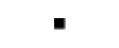 Institut profesního vzdělávání z. s.Institut profesního vzdělávání z. s.Institut profesního vzdělávání z. s.Institut profesního vzdělávání z. s.Institut profesního vzdělávání z. s.Jesenická 738/63, 79201 BruntálJesenická 738/63, 79201 BruntálInstitut profesního vzdělávání z. s.Institut profesního vzdělávání z. s.Institut profesního vzdělávání z. s.Institut profesního vzdělávání z. s.Institut profesního vzdělávání z. s.Jesenická 738/63, 79201 BruntálJesenická 738/63, 79201 BruntálJesenická 738/63, 79201 BruntálJesenická 738/63, 79201 BruntálServisní mechanik/mechanička "malých" chladicích a klimatizačních zařízení a tepelných čerpadel,  29.03.2024 9:03:29Servisní mechanik/mechanička "malých" chladicích a klimatizačních zařízení a tepelných čerpadel,  29.03.2024 9:03:29Servisní mechanik/mechanička "malých" chladicích a klimatizačních zařízení a tepelných čerpadel,  29.03.2024 9:03:29Servisní mechanik/mechanička "malých" chladicích a klimatizačních zařízení a tepelných čerpadel,  29.03.2024 9:03:29Servisní mechanik/mechanička "malých" chladicích a klimatizačních zařízení a tepelných čerpadel,  29.03.2024 9:03:29Strana 2 z 2Strana 2 z 2